Whitehorse Rapids Speed Skating Club                                          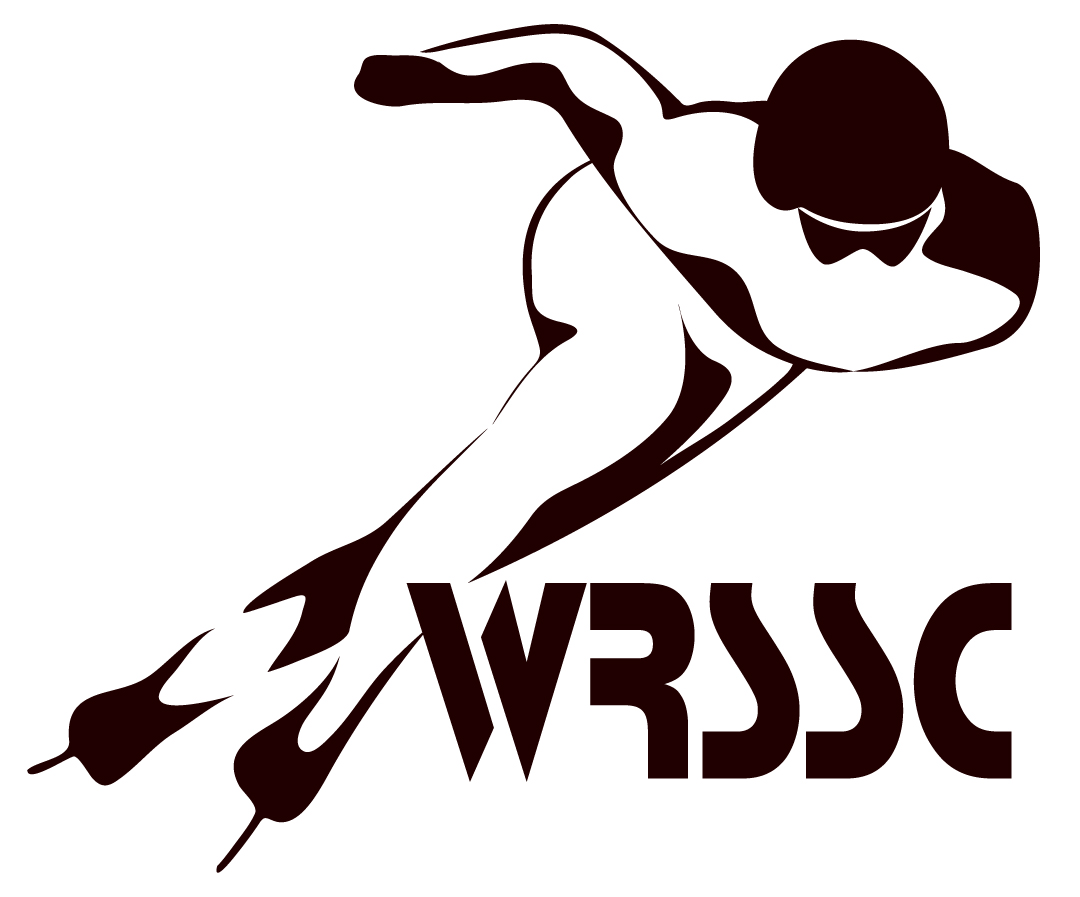 2021-22Main Contact InformationSkater 1 informationContinued on next page…Skater 2 informationSkater 3 informationWaiver:  In consideration of acceptance of this registration, I hereby, for myself, executors, administrators and assigns, waive and release any and all rights and claims for damages I may have against the Whitehorse Rapids Speed Skating Club and Yukon Amateur Speed Skating Association, their agents, officers, representatives or members, for any and all injuries suffered by my child(ren) or myself during events organized by or made available to me as a result of my participation in the activities of Whitehorse Rapids Speed Skating Club and Yukon Amateur Speed Skating Association and any claim for loss of personal property of any description.I hereby give my consent for the above mentioned applicant to participate in any and all activities of the WRSSC. I assume all risks, including going to and from club functions and hereby release the Club, it’s Directors and all members from any claims or any blame arising out of any loss of injury that may occur to the above mentioned applicant.Signature:  _________________________________________			Date:  ______________________Skater or of Parent / Guardian (Main contact as listed above)For Information, check out website at www.yukonspeedskating.com, or contact Chris, WRSSC equipment manager 867-695-6575 or Michael, Registrar 867-332-5973Be sure to print and complete the medical profile/consent page as well. (Page 4 and 5 of this document) for each skater you are registering.For additional skaters in same family, print and complete page 6 also.Rapids Speed Skating Club Amateur Speed Skating AssociationSkater medical profile and consent form (one per skater so please make copies as needed)Skaters Name__________________________________________________________________Parents/Guardians______________________________________________________________Address_______________________________________________________________________Home Phone____________________________Work Phone_____________________________Cell Phone_____________________________Alternate emergency contact and phone number ______________________________________________________________________Medical Information Health Care Number_________________________Birth date_______________________Any Medical Condition, allergies, etc.:___________________________________________________________________________________________________________________________________________________________________________________________We will make every effort to contact you in the event of an accident. If your phone number should change please let us know so we can update your information.In the case of any medical emergency while taking part in activities with Whitehorse Rapids Speed Skating Club and /or Yukon Amateur Speed Skating Association, I hereby give consent to coaches (Phil Hoffman, Malcolm Taggart, Pauline Craig and/or Other coaches that maybe traveling on the trip) to authorize any emergency treatment that may be deemed necessary by an attending physician.  Parents/Guardian Signature______________________________________________________________Date________________ Rapids Speed Skating Club Amateur Speed Skating AssociationSkater medical profile and consent form (one per skater so please make copies as needed)Skaters Name__________________________________________________________________Parents/Guardians______________________________________________________________Address_______________________________________________________________________Home Phone____________________________Work Phone_____________________________Cell Phone_____________________________Alternate emergency contact and phone number ______________________________________________________________________Medical Information Health Care Number_________________________Birth date_______________________Any Medical Condition, allergies, etc.:___________________________________________________________________________________________________________________________________________________________________________________________We will make every effort to contact you in the event of an accident. If your phone number should change please let us know so we can update your information.In the case of any medical emergency while taking part in activities with Whitehorse Rapids Speed Skating Club and /or Yukon Amateur Speed Skating Association, I hereby give consent to coaches (Phil Hoffman, Malcolm Taggart, Pauline Craig and/or Other coaches that maybe traveling on the trip) to authorize any emergency treatment that may be deemed necessary by an attending physician.  Parents/Guardian Signature______________________________________________________________Date________________Skater 4 informationSkater 5 information Name:Address:Postal Code: Email:Phone: (H)                                                  (C or emergency #)Name:Name:Name:Name:Name:Date of Birth:                                                 Date of Birth:                                                 Age as of July 1, 2021:Age as of July 1, 2021:Age as of July 1, 2021:Aboriginal Self-Declaration First Nations: (y / n) First Nations: (y / n)Metis: (y / n)Inuit: (y / n)Skate Rental *Full SeasonFull Season$100$Skin Suit RentalFull SeasonFull Season$25$FUNd/L2T/New mastersSun 4:15-5:30 pmSun 4:15-5:30 pm$245$FUNd/L2T/New mastersWed 4:15-5:30pmWed 4:15-5:30pm$245$Both FUNd/L2TSun and WedSun and Wed$485$Fall CampFUNd/L2T/New mastersFUNd/L2T/New masters$50$ N/A 2021-22Winter CampFUNd/L2T/New mastersFUNd/L2T/New masters$50$ T2T/Jr/Sr/MasterTues 7:00-8:30, Thurs 5:15-6:45, Sun 5:45-7:15Tues 7:00-8:30, Thurs 5:15-6:45, Sun 5:45-7:15Tues 7:00-8:30, Thurs 5:15-6:45, Sun 5:45-7:15Tues 7:00-8:30, Thurs 5:15-6:45, Sun 5:45-7:15T2T/Jr/Sr/Master2 sessions/ week2 sessions/ week$550$T2T/Jr/Sr/Master2 session/ week – Coach Supplement2 session/ week – Coach Supplement$50$	T2T/Jr/Sr/Master3 session/ week3 session/ week$805$T2T/Jr/Sr/Master3 session/ week – Coach Supplement3 session/ week – Coach Supplement$75$Fall CampT2T/Jr/Sr/MasterT2T/Jr/Sr/Master$75$ N/A 2021-22Winter CampT2T/Jr/Sr/MasterT2T/Jr/Sr/Master$75$ Is the contact listed above an associate member? If no, complete next line:Associate Member Name:The contact above must be an associate member. The WRSSC requires that there be at least one parent / guardian Associate Member per family if ANY skaters are under the age of 18 years. The only exceptions are (1) if the contact is 18 or older or (2) the contact is also registering as a skater.  Membership fee to WRSSC covers membership costs to YASSA and Speed Skating , which ensures skaters and volunteers are covered by insurance in the event of a serious injury.Name:Name:Name:Name:Name:Date of Birth:                                                 Date of Birth:                                                 Age as of July 1, 2021:Age as of July 1, 2021:Age as of July 1, 2021:Aboriginal Self-Declaration First Nations: (y / n) First Nations: (y / n)Metis: (y / n)Inuit: (y / n)Skate Rental *Full SeasonFull Season$100$Skin Suit RentalFull SeasonFull Season$25$FUNd/L2T/New mastersSun 4:15-5:30 pmSun 4:15-5:30 pm$245$FUNd/L2T/New mastersWed 4:15-5:30pmWed 4:15-5:30pm$245$Both FUNd/L2TSun and WedSun and Wed$485$Fall CampFUNd/L2T/New mastersFUNd/L2T/New masters$50$ N/A 2021-22Winter CampFUNd/L2T/New mastersFUNd/L2T/New masters$50$ T2T/Jr/Sr/MasterTues 7:00-8:30, Thurs 5:15-6:45, Sun 5:45-7:15Tues 7:00-8:30, Thurs 5:15-6:45, Sun 5:45-7:15Tues 7:00-8:30, Thurs 5:15-6:45, Sun 5:45-7:15Tues 7:00-8:30, Thurs 5:15-6:45, Sun 5:45-7:15T2T/Jr/Sr/Master2 sessions/ week2 sessions/ week$550$T2T/Jr/Sr/Master2 session/ week – Coach Supplement2 session/ week – Coach Supplement$50$	T2T/Jr/Sr/Master3 session/ week3 session/ week$805$T2T/Jr/Sr/Master3 session/ week – Coach Supplement3 session/ week – Coach Supplement$75$Fall CampT2T/Jr/Sr/MasterT2T/Jr/Sr/Master$75$ N/A 2021-22Winter CampT2T/Jr/Sr/MasterT2T/Jr/Sr/Master$75$ Name:Name:Name:Name:Name:Date of Birth:                                                 Date of Birth:                                                 Age as of July 1, 2021:Age as of July 1, 2021:Age as of July 1, 2021:Aboriginal Self-Declaration First Nations: (y / n) First Nations: (y / n)Metis: (y / n)Inuit: (y / n)Skate Rental *Full SeasonFull Season$100$Skin Suit RentalFull SeasonFull Season$25$FUNd/L2T/New mastersSun 4:15-5:30 pmSun 4:15-5:30 pm$245$FUNd/L2T/New mastersWed 4:15-5:30pmWed 4:15-5:30pm$245$Both FUNd/L2TSun and WedSun and Wed$485$Fall CampFUNd/L2T/New mastersFUNd/L2T/New masters$50$ N/A 2021-22Winter CampFUNd/L2T/New mastersFUNd/L2T/New masters$50$ T2T/Jr/Sr/MasterTues 7:00-8:30, Thurs 5:15-6:45, Sun 5:45-7:15Tues 7:00-8:30, Thurs 5:15-6:45, Sun 5:45-7:15Tues 7:00-8:30, Thurs 5:15-6:45, Sun 5:45-7:15Tues 7:00-8:30, Thurs 5:15-6:45, Sun 5:45-7:15T2T/Jr/Sr/Master2 sessions/ week2 sessions/ week$550$T2T/Jr/Sr/Master2 session/ week – Coach Supplement2 session/ week – Coach Supplement$50$	T2T/Jr/Sr/Master3 session/ week3 session/ week$805$T2T/Jr/Sr/Master3 session/ week – Coach Supplement3 session/ week – Coach Supplement$75$Fall CampT2T/Jr/Sr/MasterT2T/Jr/Sr/Master$75$ N/A 2021-22Winter CampT2T/Jr/Sr/MasterT2T/Jr/Sr/Master$75$ SSC Participant Skater memberships (Select if you will NOT compete in an outside meet)Number of skaters x $21.50$ SSC Registration will be onlineSSC Competitive Skater memberships (Select if you intend to compete in any Outside meet)Number of skaters x $43.00$ SSC Registration will be onlineSSC Elite Skater memberships (Select if you an elite level skater)Number of skaters x $64.50$ SSC Registration will be onlineAssociate memberships (All skaters under 18 need at least one parent registered as an Associate. Also if you are a Board Member, Official, or other Volunteer you need to register as an Associate which insures you have insurance coverage at the rink.  Anyone who goes on the ice in any capacity needs to be registered to ensure you have coverage at the rink.)Number of associates X $6.50$ SSC Registration will be onlineTotal fees$Name:Name:Name:Name:Name:Date of Birth:                                                 Date of Birth:                                                 Age as of July 1, 2021:Age as of July 1, 2021:Age as of July 1, 2021:Aboriginal Self-Declaration First Nations: (y / n) First Nations: (y / n)Metis: (y / n)Inuit: (y / n)Skate Rental *Full SeasonFull Season$100$Skin Suit RentalFull SeasonFull Season$25$FUNd/L2T/New mastersSun 4:15-5:30 pmSun 4:15-5:30 pm$245$FUNd/L2T/New mastersWed 4:15-5:30pmWed 4:15-5:30pm$245$Both FUNd/L2TSun and WedSun and Wed$485$Fall CampFUNd/L2T/New mastersFUNd/L2T/New masters$50$ N/A 2021-22Winter CampFUNd/L2T/New mastersFUNd/L2T/New masters$50$ T2T/Jr/Sr/MasterTues 7:00-8:30, Thurs 5:15-6:45, Sun 5:45-7:15Tues 7:00-8:30, Thurs 5:15-6:45, Sun 5:45-7:15Tues 7:00-8:30, Thurs 5:15-6:45, Sun 5:45-7:15Tues 7:00-8:30, Thurs 5:15-6:45, Sun 5:45-7:15T2T/Jr/Sr/Master2 sessions/ week2 sessions/ week$550$T2T/Jr/Sr/Master2 session/ week – Coach Supplement2 session/ week – Coach Supplement$50$	T2T/Jr/Sr/Master3 session/ week3 session/ week$805$T2T/Jr/Sr/Master3 session/ week – Coach Supplement3 session/ week – Coach Supplement$75$Fall CampT2T/Jr/Sr/MasterT2T/Jr/Sr/Master$75$ Winter CampT2T/Jr/Sr/MasterT2T/Jr/Sr/Master$75$ Name:Name:Name:Name:Name:Date of Birth:                                                 Date of Birth:                                                 Age as of July 1, 2021:Age as of July 1, 2021:Age as of July 1, 2021:Aboriginal Self-Declaration First Nations: (y / n) First Nations: (y / n)Metis: (y / n)Inuit: (y / n)Skate Rental *Full SeasonFull Season$100$Skin Suit RentalFull SeasonFull Season$25$FUNd/L2T/New mastersSun 4:15-5:30 pmSun 4:15-5:30 pm$245$FUNd/L2T/New mastersWed 4:15-5:30pmWed 4:15-5:30pm$245$Both FUNd/L2TSun and WedSun and Wed$475$Fall CampFUNd/L2T/New mastersFUNd/L2T/New masters$50$ N/A 2021-22Winter CampFUNd/L2T/New mastersFUNd/L2T/New masters$50$ T2T/Jr/Sr/MasterTues 7:00-8:30, Thurs 5:15-6:45, Sun 5:45-7:15Tues 7:00-8:30, Thurs 5:15-6:45, Sun 5:45-7:15Tues 7:00-8:30, Thurs 5:15-6:45, Sun 5:45-7:15Tues 7:00-8:30, Thurs 5:15-6:45, Sun 5:45-7:15T2T/Jr/Sr/Master2 sessions/ week2 sessions/ week$550$T2T/Jr/Sr/Master2 session/ week – Coach Supplement2 session/ week – Coach Supplement$50$	T2T/Jr/Sr/Master3 session/ week3 session/ week$805$T2T/Jr/Sr/Master3 session/ week – Coach Supplement3 session/ week – Coach Supplement$75$Fall CampT2T/Jr/Sr/MasterT2T/Jr/Sr/Master$75$ Winter CampT2T/Jr/Sr/MasterT2T/Jr/Sr/Master$75$ 